РЕСПУБЛИКАЛЫҚ ҚОҒАМДЫҚ ҰЙЫМЫНЫҢ«ЖАС ҰЛАН» БАЛАЛАР МЕН ЖАСӨСПІРІМДЕРДІҢ БІРІККЕН  ҰЙЫМЫНА  ОҚУШЫЛАРДЫ ҚАБЫЛДАУ.Біздің ел – Қазақстан,Болашағы – Жас Ұлан!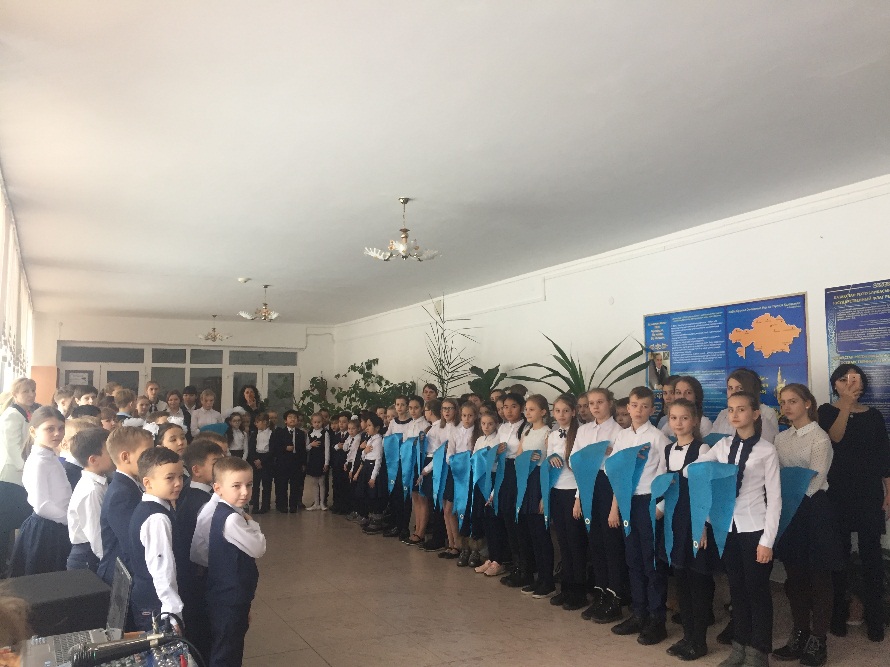 Елбасымыздың «Рухани жаңғыру» бағдарламасы аясында және Тұңғыш президент күнін тойлау қарсаңында  №43 ЖОББМ ММ-нде оқушыларды «Жас Ұлан» жастар мен жасөспірімдер ұйымына қабылдауға арналған салтанатты жиын өтті. 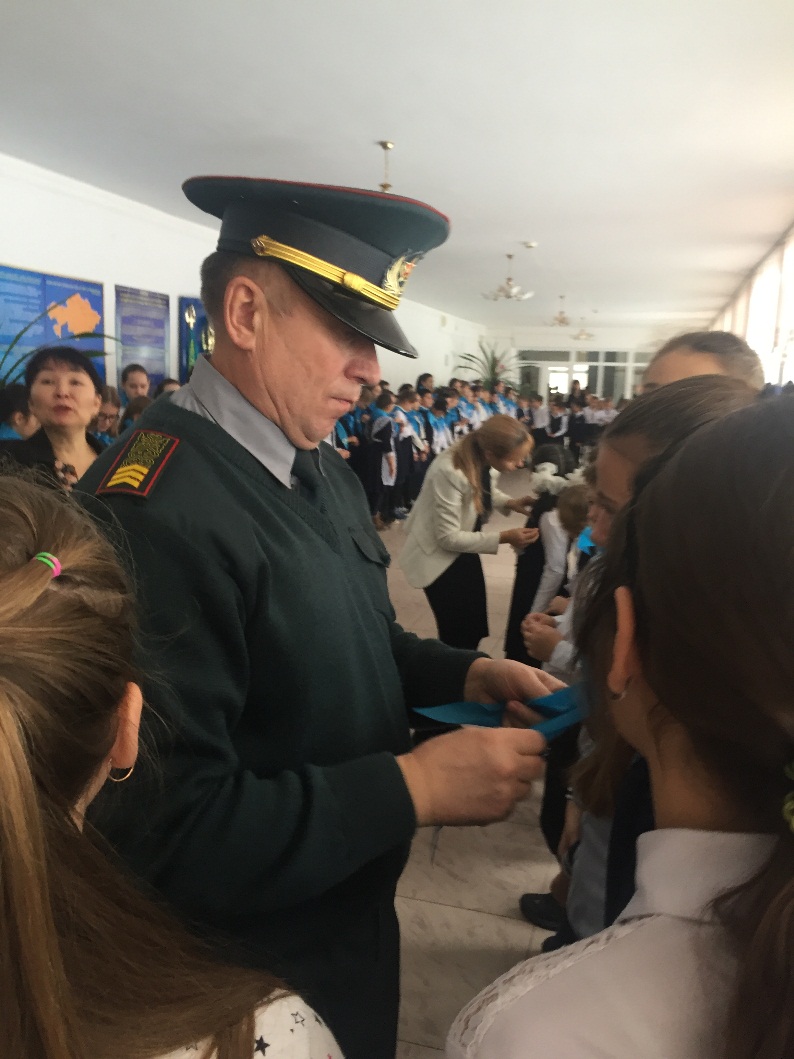 Келген құрметті қонақтардың ішінде: Зинаида Васильевна Хотянович, Татьяна Рахматулаевна Самекина және   Валентина Ивановна Сотникова да бар. Балаларды педагогикалық еңбек ардагерлері құттықтады. «Жас Ұлан» антын салтанатты түрде айтуды 6 «Б» сынып оқушысы Полина Петраш иеленді. Галстук байлау құқығы «Жас Ұлан» ұйымының көшбасшыларына және қонақтарға берілді.   «Жас Ұлан» құрамына 118 оқушы қабылданды. Оқушыларды «Менің Отаным» әнімен «Жұлдыздар» тобы құттықтады. 